فرم پیش نویس درج محصولکاربر گرامی پیشاپیش از اینکه مارا انتخاب نموده اید سپاس گذاریم. برای درج محصول در وب سایت گروه مهندسی سیویلیها پس از ساخت صفحه کاربری و بارگذاری کارت ملی در بخش کاربری در وب سایت، میتوانید فرم زیر را تکمیل و به همراه اصل فایل محصولتان به پشتیبانی تلگرام به آی دی @civilihacom ارسال نمایید.پس از قرارگیری محصولتان در سایت در صورت فروش محصول فوق ، 70 درصد قیمت فروش به حساب کاربری مشخص شده در فرم زیر واریز می گردد. شما همواره میتوانید در هر زمانی که مبلغ کیف پولتان بیشتر از سی هزار تومان گردید تقاضا تسویه حساب خود را اعلام نمایید و مبلغ درآمد خود را دریافت نمایید. مبلغ درآمد هرکاربر تنها به حساب بانکی به نام شخص متقاضی (مطابق با کارت ملی بارگذاری شده) واریز می گردد بدیهی است در صورتی که مشخصات بانکی اعلام شده مربوط به شخص ثالثی باشد سیویلیها از پرداخت درآمد کاربر خودداری خواهد نمود.شایان ذکر است در صورتی که قیمت محصول فراتر از حد انتظار باشد که موجب نارضایتی کاربران سیویلیها گردد، سیویلیها از درج و پذیرش محصول خودداری می نماید. لطفا در انتخاب قیمت محصول دقت نمایید و پس از درج محصول نام و شناسه کاربری خود را تغییر ندهید. در صورت نیاز به تغییر مشخصات به پشتیبانی خدمات سایت پیام دهید.لطفا از درج محصولات سایر اشخاص و یا فایل های موجود در اینترنت و شبکه های اجتماعی به نام خود خودداری نمایید.                                                                                     با تشکر و سپاس از انتخابتان                                                                                        گروه مهندسی سیولیها فرم مشخصات پروژه ارسالیدر صورتی که محصول ارسال شده فاقد کیفیت باشد یا نیاز به اصلاح داشته باشد، دلیل عدم درج به کاربر ذکر میگردد تا محصول اصلاح گردد.برای اطلاع از مشخصات کاربری نظیر نام کاربری میتوانید وارد حساب خود شده و از قسمت تغییر مشخصات مطابق تصویر زیر اقدام به مشاهده مشخصات خود نمایید.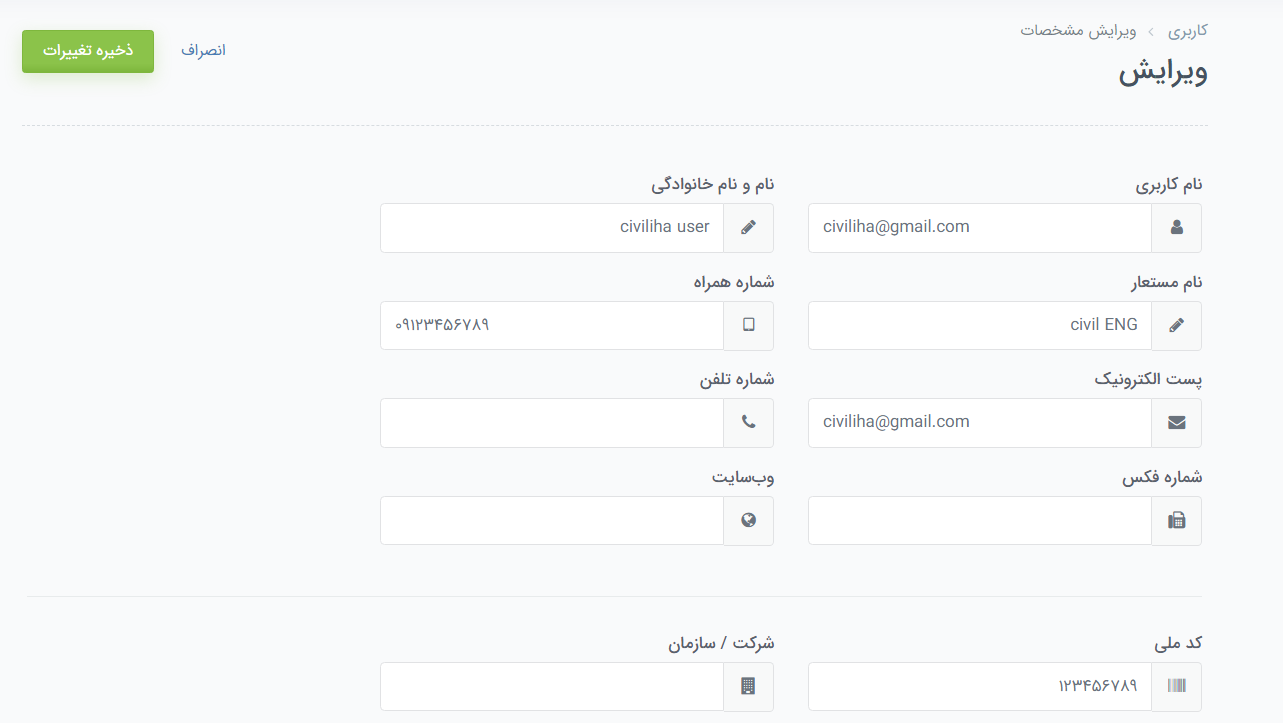 نام پروژه (حداکثر در 8 کلمه)رشته تحصیلی پروژهمقطع تحصیلی پروژهشرح پروژهچکیدهفهرست مطالب(از درج خط تیره ستاره و یا شماره گذاری و ... توسط خودتان خودداری نمایید. شماره گذاری به صورت سیستمی باید درج گردد.)مقدمهتاریخچهآیا فایل Word دارد؟آیا فایل Pdf دارد؟آیا فایل Powerpoint دارد؟در صورتی که فایل دیگر موجود هست ذکر کنید.قیمت پیشنهادی (تومان)کد ملی کاربر (مطابق با مشخصات وارد شده در سایت) نام کاربری (درج شده در قسمت مشخصات در سایت)شماره موبایل (مطابق با شماره درج شده در سایت)